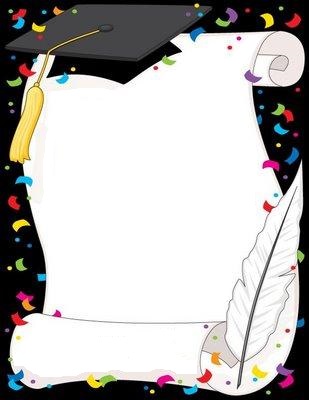      Okulöncesi Veli Karnesi1-Çocuğunu zamanında okula getirip götürme  2-Beslenme malzemelerinin tam ve temiz olmasına özen gösterme3-Yedek kıyafet çantasına gereken özeni gösterme4-İstenilen evrakları ya da malzemeleri zamanında teslim etmek5-Yıl içerisinde öğretmene anlayışlı davranma eğitim ile ilgili aldığı kararları destekleme     2015-2016 Eğitim-Öğretim yılında çocuğunuzla birlikte karne almaya     hak kazanmış olup katılımınız ve örnek davranışlarınız için teşekkür ederim                                                                                Serap GÜNGÖR DUMANDAĞ                                                                                          Anasınıfı Öğretmeni